       Colegio Américo Vespucio          6° Básico / PIE           LVMV/2020Guía de aprendizaje LenguajeSexto básico APara reforzar lo aprendido sobre las inferencias, realizaremos la siguiente actividad.Escoge un texto que te agrade (cuento, noticia etc.)Destaca palabras desconocidas.Anótalas en la tabla y desarrolla la actividad.Pega la guía en tu cuaderno.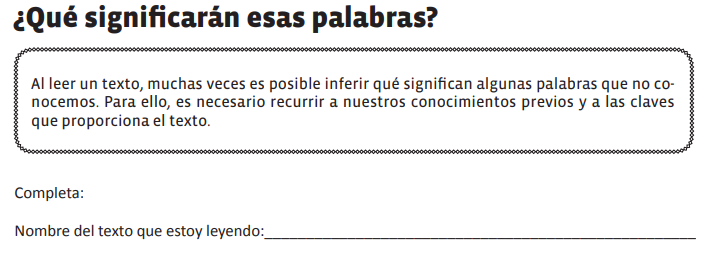 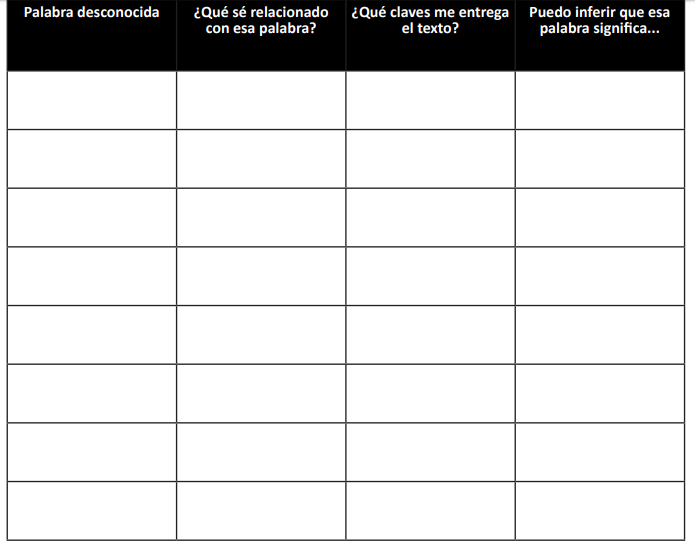                   NombreCursoFecha6° A _______ / _______ / ______